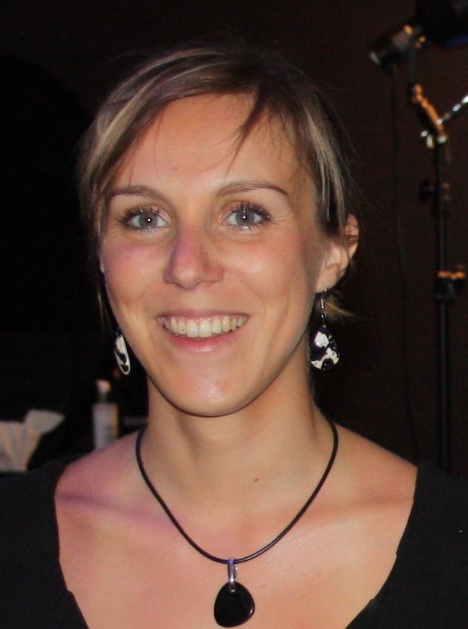 Litterary translator spanish-frenchStrong capacity of adaptation in diferents context social and culturalInternational experience in Latin AmericaBilingal French-SpanishProfessional experienceASTI: voluntary teachingStaff Managment: recruitment of voluntary teachers qualified and motivated to work in this association             Organisation of culturals activities with a objective educational around a french cultureTeaching all of nivels and instalation of news system to evaluate.Ricard S.A: hostess Service clientSetting up of comunication’s support and business’s suports Reception of clients on the spot of consumers Business’s market research, recruitment of new clientsBanque Populaire Centre-Atlantique                           Reception and et recomendation for clients                            Creat  agreements : opening a bank account, bank transfer national and international                           Mise en               Setting up of comunication’s support and business’s suports. Collège Aliénor d'Aquitaine/ Lycée Magendie: student participant Assimilation of interne functioning of schoolOrganisation educational and help to teaching with tutor’s teacherGet familiar with the class: preparation by myself for educational’s sequence according to a national program SchoolingUniversity of Bordeaux 3, Michel de MontaignePreparation for a competitive exam to teaching spanish Master 2 profesional  (teaching/translation/research), distinction B. Pratical training and academic report, Funeral rituals and practices in the maya’s world (classic’s period)   Master 1 profesional (teaching/translation/research), distinction AB. Pratical training and preparation of academic report, collection of informations in territory (Mexico)Bachelor’s degree in Spanish language and civilization/ Bachelor’s degree to teach French as o foreign language with excellent distinction. E.S.L Liceo Guadalupe, lycée privée de Zacatecas au MexiqueBaccalaureate general « social-humanistico » (equivalent to High School Diploma), Zacatecas, Mexico.Lycée Paul GuérinBaccalaureate general, SES, distinction AB, Lycée Paul Guérin. NiortOthersLanguages: spanish bilingal, english working knowledge, portuguese conversational level/ Mastery of IT tools: Pack Office (C2I nivel 2), Internet                  PastimeSports activities: Water-polo : since 10 years/ Muay Thai : since one year Hobbys: Bachata: Latin Dance since 3 years. 